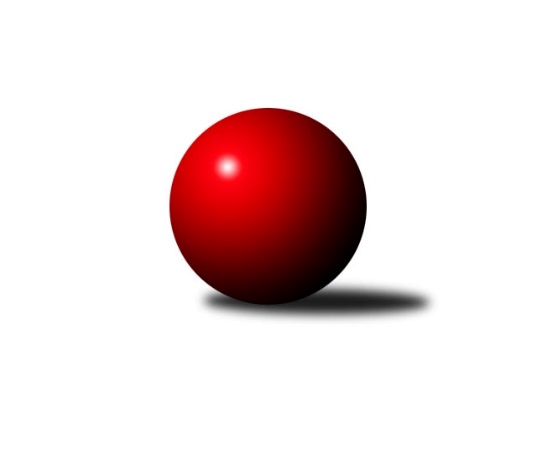 Č.17Ročník 2023/2024	20.5.2024 OP Tábor 2023/2024Statistika 17. kolaTabulka družstev:		družstvo	záp	výh	rem	proh	skore	sety	průměr	body	plné	dorážka	chyby	1.	Loko Tábor C	17	14	1	2	72.5 : 29.5 	(91.0 : 45.0)	1622	29	1136	486	39.4	2.	So. Chýnov B	17	13	0	4	72.5 : 29.5 	(92.5 : 43.5)	1653	26	1157	496	31.6	3.	KK Hilton C	16	9	1	6	60.0 : 36.0 	(75.5 : 52.5)	1530	19	1094	437	46.1	4.	Sp. Soběslav B	17	6	0	11	38.0 : 64.0 	(50.5 : 85.5)	1468	12	1064	404	57.4	5.	So. Chotoviny D	17	5	1	11	38.0 : 64.0 	(52.5 : 83.5)	1510	11	1093	418	51.8	6.	Loko Tábor D	16	1	1	14	19.0 : 77.0 	(38.0 : 90.0)	1350	3	1003	347	69.5Tabulka doma:		družstvo	záp	výh	rem	proh	skore	sety	průměr	body	maximum	minimum	1.	So. Chýnov B	8	6	0	2	35.5 : 12.5 	(44.5 : 19.5)	1716	12	1750	1674	2.	Loko Tábor C	8	6	0	2	32.0 : 16.0 	(41.0 : 23.0)	1669	12	1733	1570	3.	KK Hilton C	7	5	0	2	31.0 : 11.0 	(37.5 : 18.5)	1595	10	1695	1491	4.	Sp. Soběslav B	9	3	0	6	22.0 : 32.0 	(29.5 : 42.5)	1341	6	1401	1276	5.	So. Chotoviny D	9	1	1	7	15.0 : 39.0 	(25.5 : 46.5)	1523	3	1637	1396	6.	Loko Tábor D	9	0	1	8	9.0 : 45.0 	(20.5 : 51.5)	1444	1	1509	1371Tabulka venku:		družstvo	záp	výh	rem	proh	skore	sety	průměr	body	maximum	minimum	1.	Loko Tábor C	9	8	1	0	40.5 : 13.5 	(50.0 : 22.0)	1605	17	1758	1458	2.	So. Chýnov B	9	7	0	2	37.0 : 17.0 	(48.0 : 24.0)	1637	14	1794	1492	3.	KK Hilton C	9	4	1	4	29.0 : 25.0 	(38.0 : 34.0)	1514	9	1602	1365	4.	So. Chotoviny D	8	4	0	4	23.0 : 25.0 	(27.0 : 37.0)	1507	8	1599	1279	5.	Sp. Soběslav B	8	3	0	5	16.0 : 32.0 	(21.0 : 43.0)	1500	6	1567	1409	6.	Loko Tábor D	7	1	0	6	10.0 : 32.0 	(17.5 : 38.5)	1361	2	1502	1200Tabulka podzimní části:		družstvo	záp	výh	rem	proh	skore	sety	průměr	body	doma	venku	1.	Loko Tábor C	10	9	0	1	43.5 : 16.5 	(54.0 : 26.0)	1622	18 	4 	0 	1 	5 	0 	0	2.	So. Chýnov B	10	7	0	3	43.5 : 16.5 	(57.0 : 23.0)	1664	14 	4 	0 	1 	3 	0 	2	3.	KK Hilton C	10	6	1	3	38.0 : 22.0 	(44.5 : 35.5)	1512	13 	4 	0 	1 	2 	1 	2	4.	Sp. Soběslav B	10	4	0	6	23.0 : 37.0 	(31.0 : 49.0)	1454	8 	2 	0 	3 	2 	0 	3	5.	So. Chotoviny D	10	2	0	8	19.0 : 41.0 	(29.5 : 50.5)	1481	4 	0 	0 	5 	2 	0 	3	6.	Loko Tábor D	10	1	1	8	13.0 : 47.0 	(24.0 : 56.0)	1368	3 	0 	1 	4 	1 	0 	4Tabulka jarní části:		družstvo	záp	výh	rem	proh	skore	sety	průměr	body	doma	venku	1.	So. Chýnov B	7	6	0	1	29.0 : 13.0 	(35.5 : 20.5)	1640	12 	2 	0 	1 	4 	0 	0 	2.	Loko Tábor C	7	5	1	1	29.0 : 13.0 	(37.0 : 19.0)	1625	11 	2 	0 	1 	3 	1 	0 	3.	So. Chotoviny D	7	3	1	3	19.0 : 23.0 	(23.0 : 33.0)	1534	7 	1 	1 	2 	2 	0 	1 	4.	KK Hilton C	6	3	0	3	22.0 : 14.0 	(31.0 : 17.0)	1601	6 	1 	0 	1 	2 	0 	2 	5.	Sp. Soběslav B	7	2	0	5	15.0 : 27.0 	(19.5 : 36.5)	1473	4 	1 	0 	3 	1 	0 	2 	6.	Loko Tábor D	6	0	0	6	6.0 : 30.0 	(14.0 : 34.0)	1339	0 	0 	0 	4 	0 	0 	2 Zisk bodů pro družstvo:		jméno hráče	družstvo	body	zápasy	v %	dílčí body	sety	v %	1.	Stanislav Ťoupal 	KK Hilton C 	12	/	13	(92%)	21	/	26	(81%)	2.	Radim Mareš 	So. Chýnov B 	12	/	14	(86%)	23	/	28	(82%)	3.	Zdeněk Zeman 	Loko Tábor C 	11	/	14	(79%)	19.5	/	28	(70%)	4.	Vendula Burdová 	So. Chýnov B 	10	/	14	(71%)	20	/	28	(71%)	5.	Kateřina Křemenová 	So. Chotoviny D 	10	/	15	(67%)	19	/	30	(63%)	6.	Monika Havránková 	Loko Tábor D 	8	/	16	(50%)	17.5	/	32	(55%)	7.	Vlastimil Novák 	So. Chýnov B 	7.5	/	15	(50%)	16	/	30	(53%)	8.	Jiří Vitha 	KK Hilton C 	7	/	9	(78%)	13	/	18	(72%)	9.	Věra Návarová 	So. Chýnov B 	7	/	9	(78%)	11	/	18	(61%)	10.	Barbora Dvořáková 	Loko Tábor C 	7	/	10	(70%)	12	/	20	(60%)	11.	Ctibor Cabadaj 	Loko Tábor C 	7	/	11	(64%)	17	/	22	(77%)	12.	Karolína Roubková 	So. Chýnov B 	6	/	9	(67%)	13.5	/	18	(75%)	13.	Zdeněk Samec 	Loko Tábor C 	5.5	/	7	(79%)	11	/	14	(79%)	14.	Jan Krákora 	KK Hilton C 	5	/	8	(63%)	10	/	16	(63%)	15.	David Dvořák 	Loko Tábor C 	5	/	9	(56%)	10.5	/	18	(58%)	16.	Jana Křivanová 	Sp. Soběslav B 	5	/	9	(56%)	9.5	/	18	(53%)	17.	Jarmil Kylar 	KK Hilton C 	5	/	10	(50%)	9	/	20	(45%)	18.	Miroslav Kovač 	KK Hilton C 	5	/	11	(45%)	13	/	22	(59%)	19.	Vojtěch Křivan 	Sp. Soběslav B 	5	/	11	(45%)	8	/	22	(36%)	20.	Vladimír Křivan 	Sp. Soběslav B 	5	/	12	(42%)	7.5	/	24	(31%)	21.	Pavel Reichel 	Sp. Soběslav B 	5	/	14	(36%)	13	/	28	(46%)	22.	Lucie Lišková 	So. Chotoviny D 	5	/	15	(33%)	9.5	/	30	(32%)	23.	Viktorie Lojdová 	Loko Tábor D 	4	/	4	(100%)	6	/	8	(75%)	24.	Ladislav Maroušek 	KK Hilton C 	4	/	5	(80%)	6	/	10	(60%)	25.	Josef Macháček 	Loko Tábor C 	4	/	6	(67%)	8	/	12	(67%)	26.	Zdeněk Fiala 	So. Chotoviny D 	4	/	16	(25%)	9	/	32	(28%)	27.	František Orel 	So. Chotoviny D 	4	/	16	(25%)	8	/	32	(25%)	28.	Matěj Poula 	So. Chotoviny D 	3	/	4	(75%)	6	/	8	(75%)	29.	Pavlína Fürbacherová 	Loko Tábor D 	3	/	15	(20%)	10	/	30	(33%)	30.	Dominik Smutný 	Loko Tábor C 	2	/	2	(100%)	4	/	4	(100%)	31.	Jiří Šalát 	So. Chýnov B 	2	/	5	(40%)	5	/	10	(50%)	32.	Jana Votrubová 	Sp. Soběslav B 	2	/	5	(40%)	2	/	10	(20%)	33.	Zdeněk Pech 	KK Hilton C 	2	/	6	(33%)	2.5	/	12	(21%)	34.	Josef Schleiss 	Sp. Soběslav B 	1	/	2	(50%)	3	/	4	(75%)	35.	Irena Dlouhá 	Loko Tábor D 	1	/	2	(50%)	1	/	4	(25%)	36.	Zdeněk Vít 	Loko Tábor C 	1	/	3	(33%)	4	/	6	(67%)	37.	Kateřina Smolíková 	Sp. Soběslav B 	1	/	9	(11%)	3.5	/	18	(19%)	38.	Martina Sedláčková 	Loko Tábor D 	1	/	12	(8%)	2	/	24	(8%)	39.	Václav Gabriel 	KK Hilton C 	0	/	2	(0%)	1	/	4	(25%)	40.	Pavla Krejčová 	Loko Tábor D 	0	/	14	(0%)	1.5	/	28	(5%)Průměry na kuželnách:		kuželna	průměr	plné	dorážka	chyby	výkon na hráče	1.	TJ Sokol Chýnov, 1-2	1643	1165	477	39.9	(410.8)	2.	Tábor, 1-4	1562	1111	450	49.9	(390.6)	3.	Sezimovo Ústí, 1-2	1561	1106	455	46.3	(390.3)	4.	TJ Sokol Chotoviny, 1-4	1545	1113	431	51.8	(386.4)	5.	Soběslav, 1-2	1361	992	368	56.1	(340.3)Nejlepší výkony na kuželnách:TJ Sokol Chýnov, 1-2Loko Tábor C	1758	17. kolo	Věra Návarová 	So. Chýnov B	474	1. koloSo. Chýnov B	1750	11. kolo	Vlastimil Novák 	So. Chýnov B	472	11. koloSo. Chýnov B	1747	17. kolo	Radim Mareš 	So. Chýnov B	469	9. koloSo. Chýnov B	1730	3. kolo	Vlastimil Novák 	So. Chýnov B	465	17. koloLoko Tábor C	1722	7. kolo	Radim Mareš 	So. Chýnov B	464	13. koloSo. Chýnov B	1715	9. kolo	Radim Mareš 	So. Chýnov B	463	3. koloSo. Chýnov B	1710	13. kolo	Zdeněk Zeman 	Loko Tábor C	462	17. koloSo. Chýnov B	1702	1. kolo	Zdeněk Samec 	Loko Tábor C	453	17. koloSo. Chýnov B	1698	5. kolo	Radim Mareš 	So. Chýnov B	443	7. koloSo. Chýnov B	1674	7. kolo	Vendula Burdová 	So. Chýnov B	443	13. koloTábor, 1-4So. Chýnov B	1794	10. kolo	Zdeněk Zeman 	Loko Tábor C	493	8. koloLoko Tábor C	1733	2. kolo	Radim Mareš 	So. Chýnov B	486	2. koloLoko Tábor C	1725	8. kolo	Radim Mareš 	So. Chýnov B	486	10. koloSo. Chýnov B	1713	12. kolo	Zdeněk Zeman 	Loko Tábor C	465	2. koloLoko Tábor C	1700	10. kolo	Monika Havránková 	Loko Tábor D	465	15. koloLoko Tábor C	1694	16. kolo	Barbora Dvořáková 	Loko Tábor C	463	8. koloSo. Chýnov B	1684	2. kolo	Stanislav Ťoupal 	KK Hilton C	462	10. koloLoko Tábor C	1680	15. kolo	Radim Mareš 	So. Chýnov B	460	12. koloLoko Tábor C	1667	12. kolo	Zdeněk Zeman 	Loko Tábor C	450	12. koloSo. Chýnov B	1662	15. kolo	Zdeněk Zeman 	Loko Tábor C	448	14. koloSezimovo Ústí, 1-2KK Hilton C	1695	14. kolo	Stanislav Ťoupal 	KK Hilton C	481	14. koloKK Hilton C	1667	8. kolo	Stanislav Ťoupal 	KK Hilton C	476	1. koloSo. Chýnov B	1658	8. kolo	Stanislav Ťoupal 	KK Hilton C	454	12. koloLoko Tábor C	1616	5. kolo	Jiří Vitha 	KK Hilton C	446	8. koloKK Hilton C	1615	4. kolo	Jarmil Kylar 	KK Hilton C	444	11. koloSo. Chotoviny D	1599	12. kolo	Zdeněk Zeman 	Loko Tábor C	435	5. koloKK Hilton C	1583	11. kolo	Stanislav Ťoupal 	KK Hilton C	434	11. koloKK Hilton C	1579	12. kolo	Vlastimil Novák 	So. Chýnov B	433	8. koloKK Hilton C	1579	1. kolo	Jarmil Kylar 	KK Hilton C	432	12. koloSp. Soběslav B	1567	14. kolo	Stanislav Ťoupal 	KK Hilton C	432	8. koloTJ Sokol Chotoviny, 1-4So. Chýnov B	1684	4. kolo	Radim Mareš 	So. Chýnov B	477	4. koloLoko Tábor C	1657	1. kolo	Matěj Poula 	So. Chotoviny D	471	11. koloSo. Chýnov B	1643	14. kolo	Zdeněk Samec 	Loko Tábor C	450	1. koloSo. Chotoviny D	1637	11. kolo	Matěj Poula 	So. Chotoviny D	436	14. koloSo. Chotoviny D	1633	14. kolo	Jiří Vitha 	KK Hilton C	435	7. koloLoko Tábor C	1632	11. kolo	Zdeněk Zeman 	Loko Tábor C	433	11. koloKK Hilton C	1588	17. kolo	Radim Mareš 	So. Chýnov B	431	14. koloSo. Chotoviny D	1549	13. kolo	Stanislav Ťoupal 	KK Hilton C	426	17. koloKK Hilton C	1540	7. kolo	Stanislav Ťoupal 	KK Hilton C	424	7. koloSo. Chotoviny D	1523	4. kolo	Vendula Burdová 	So. Chýnov B	421	14. koloSoběslav, 1-2So. Chýnov B	1536	6. kolo	Radim Mareš 	So. Chýnov B	412	16. koloSo. Chýnov B	1492	16. kolo	Zdeněk Zeman 	Loko Tábor C	409	3. koloLoko Tábor C	1470	3. kolo	Ctibor Cabadaj 	Loko Tábor C	405	13. koloLoko Tábor C	1458	13. kolo	Vlastimil Novák 	So. Chýnov B	402	6. koloSp. Soběslav B	1401	6. kolo	Jiří Šalát 	So. Chýnov B	398	6. koloSp. Soběslav B	1391	16. kolo	Zdeněk Zeman 	Loko Tábor C	398	13. koloSo. Chotoviny D	1390	15. kolo	Radim Mareš 	So. Chýnov B	395	6. koloSp. Soběslav B	1373	5. kolo	Vendula Burdová 	So. Chýnov B	388	16. koloKK Hilton C	1365	9. kolo	Matěj Poula 	So. Chotoviny D	379	15. koloSp. Soběslav B	1350	15. kolo	Ctibor Cabadaj 	Loko Tábor C	374	3. koloČetnost výsledků:	6.0 : 0.0	8x	5.0 : 1.0	10x	4.0 : 2.0	4x	3.0 : 3.0	2x	2.0 : 4.0	8x	1.5 : 4.5	1x	1.0 : 5.0	12x	0.0 : 6.0	6x